Publicado en Telde el 23/05/2024 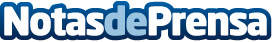 Fútbol Emotion aterriza en Canarias con su primera tienda física en las islasSituada en el CC Las Terrazas Outlet (Telde), la nueva tienda especialista en fútbol abrirá sus puertas el próximo 24 de mayoDatos de contacto:Sara ArgaizBrand Marketing671524543Nota de prensa publicada en: https://www.notasdeprensa.es/futbol-emotion-aterriza-en-canarias-con-su Categorias: Fútbol Canarias Consumo Industria Téxtil http://www.notasdeprensa.es